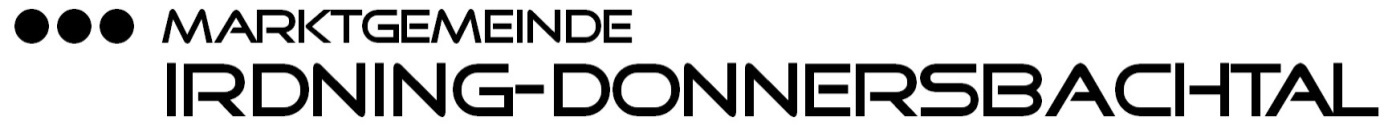 Eingangsvermerk:Strichcode:Eingangsvermerk:Eingangsvermerk:Antragzur Förderung von LehrlingsplätzenAntragzur Förderung von LehrlingsplätzenAntragzur Förderung von LehrlingsplätzenAntragstellerIn / Unternehmen:Bitte auszufüllen:Vorname:Nachname:Nachname:Bezeichnung bei juristischen Personen:Bezeichnung bei juristischen Personen:Bezeichnung bei juristischen Personen:Bezeichnung bei juristischen Personen:Registercode (Firmenbuch-, Vereinsregisternummer, etc.):Registercode (Firmenbuch-, Vereinsregisternummer, etc.):Registercode (Firmenbuch-, Vereinsregisternummer, etc.):Registercode (Firmenbuch-, Vereinsregisternummer, etc.):Registercode (Firmenbuch-, Vereinsregisternummer, etc.):Registercode (Firmenbuch-, Vereinsregisternummer, etc.):Registercode (Firmenbuch-, Vereinsregisternummer, etc.):Adresse:Adresse:Straße:HNr.:HNr.:PLZ:Ort:Ort:Telefon:Mobil:Mobil:E-Mail:Kontoinhaber:Kontoinhaber:Bankverbindung:Bankverbindung:Bankverbindung:Bankverbindung:Bankverbindung:IBAN:IBAN:BIC:Daten des / der Lehrlings / Lehrlinge:Bitte auszufüllen:Vorname:Nachname:Geburtsdatum:Geburtsdatum:Datum des Lehrantrittes:Datum des Lehrantrittes:Datum des Lehrantrittes:Förderung für das:        1.     2.     3.     4.    LehrjahrFörderung für das:        1.     2.     3.     4.    LehrjahrFörderung für das:        1.     2.     3.     4.    LehrjahrFörderung für das:        1.     2.     3.     4.    LehrjahrHauptwohnsitz in der Marktgemeinde Irdning-Donnersbachtal:Hauptwohnsitz in der Marktgemeinde Irdning-Donnersbachtal:Hauptwohnsitz in der Marktgemeinde Irdning-Donnersbachtal:Hauptwohnsitz in der Marktgemeinde Irdning-Donnersbachtal:Hauptwohnsitz in der Marktgemeinde Irdning-Donnersbachtal:Hauptwohnsitz in der Marktgemeinde Irdning-Donnersbachtal:Hauptwohnsitz in der Marktgemeinde Irdning-Donnersbachtal:   ja	 nein------------------------------------------------------------------------------------------------------------------------------------------------------------------------------------------------------------------------------------------------------------------------------------------------------------------------------------------------------------------------------------------------------------------------------------------------------------------------------------------------------------------------------------------------------------------------------------------------------------------------------------------------------------------------------------------------------------------------------------------------------------------------------------------------------------------------------------------------------------------------------------------------------------------------------------------------------------------------------------------------------------------------------------------------------------------------------------------------------------------------------------------------------------------------------------------------------------------------------------------------------------------------------------------------------------------------------------------------------------------------------------------------------------------------------------------------------------------------------------------------------------------------------------------------------------------------------------------------------------------------------------------------------------------------------------------------------------------------------------------------------------------------------------------------------------------------------------------------------------------------------------------------------------------------------------------------------------------------------------------------------------------------------------------------------------------------------------------------------------------------------------------------------------------------------------------------------------------------------------------------------------------------------------------------------------------------------------------------------------------------------------------------------------------------------------------------------------------------------------------------------------------------------------------------------------------------------------------------------------------------------------------------------------------------------------------------------------------------------------------------------------------------------------------------------------------------------------------------------------------------------------------------------------------------------------------------------------------------------------------------------------------------------------------------------------------------------------------------------------------------------------------------------------------------------------------------------Vorname:Nachname:Geburtsdatum:Geburtsdatum:Datum des Lehrantrittes:Datum des Lehrantrittes:Datum des Lehrantrittes:Förderung für das:        1.     2.     3.     4.    LehrjahrFörderung für das:        1.     2.     3.     4.    LehrjahrFörderung für das:        1.     2.     3.     4.    LehrjahrFörderung für das:        1.     2.     3.     4.    LehrjahrHauptwohnsitz in der Marktgemeinde Irdning-Donnersbachtal:Hauptwohnsitz in der Marktgemeinde Irdning-Donnersbachtal:Hauptwohnsitz in der Marktgemeinde Irdning-Donnersbachtal:Hauptwohnsitz in der Marktgemeinde Irdning-Donnersbachtal:Hauptwohnsitz in der Marktgemeinde Irdning-Donnersbachtal:Hauptwohnsitz in der Marktgemeinde Irdning-Donnersbachtal:Hauptwohnsitz in der Marktgemeinde Irdning-Donnersbachtal:   ja	 nein------------------------------------------------------------------------------------------------------------------------------------------------------------------------------------------------------------------------------------------------------------------------------------------------------------------------------------------------------------------------------------------------------------------------------------------------------------------------------------------------------------------------------------------------------------------------------------------------------------------------------------------------------------------------------------------------------------------------------------------------------------------------------------------------------------------------------------------------------------------------------------------------------------------------------------------------------------------------------------------------------------------------------------------------------------------------------------------------------------------------------------------------------------------------------------------------------------------------------------------------------------------------------------------------------------------------------------------------------------------------------------------------------------------------------------------------------------------------------------------------------------------------------------------------------------------------------------------------------------------------------------------------------------------------------------------------------------------------------------------------------------------------------------------------------------------------------------------------------------------------------------------------------------------------------------------------------------------------------------------------------------------------------------------------------------------------------------------------------------------------------------------------------------------------------------------------------------------------------------------------------------------------------------------------------------------------------------------------------------------------------------------------------------------------------------------------------------------------------------------------------------------------------------------------------------------------------------------------------------------------------------------------------------------------------------------------------------------------------------------------------------------------------------------------------------------------------------------------------------------------------------------------------------------------------------------------------------------------------------------------------------------------------------------------------------------------------------------------------------------------------------------------------------------------------------------------------Vorname:Nachname:Geburtsdatum:Geburtsdatum:Datum des Lehrantrittes:Datum des Lehrantrittes:Datum des Lehrantrittes:Förderung für das:        1.     2.     3.     4.    LehrjahrFörderung für das:        1.     2.     3.     4.    LehrjahrFörderung für das:        1.     2.     3.     4.    LehrjahrFörderung für das:        1.     2.     3.     4.    LehrjahrHauptwohnsitz in der Marktgemeinde Irdning-Donnersbachtal:Hauptwohnsitz in der Marktgemeinde Irdning-Donnersbachtal:Hauptwohnsitz in der Marktgemeinde Irdning-Donnersbachtal:Hauptwohnsitz in der Marktgemeinde Irdning-Donnersbachtal:Hauptwohnsitz in der Marktgemeinde Irdning-Donnersbachtal:Hauptwohnsitz in der Marktgemeinde Irdning-Donnersbachtal:Hauptwohnsitz in der Marktgemeinde Irdning-Donnersbachtal:   ja	 neinErforderliche BeilagenDem Antrag  beizulegen:	Meldezettel des Lehrlings (beim Marktgemeindeamt Irdning-Donnersbachtal erhältlich)	Nachweis der Beschäftigung (Anmeldung Sozialversicherung)	Lehrvertrag	Jährlicher Nachweis des Berufschulbesuches (Zeugnis)ErklärungBitte auszufüllen:Der/Die AntragstellerIn erklärt, dass ihm/ihr die Richtlinie für die Lehrlingsförderung bekannt ist und er/sie diese vollinhaltlich zur Kenntnis nimmt. Eine Förderung kann nur bei Vorliegen der in dieser Richtlinie festgelegten Voraussetzungen und nach Maßgabe der finanziellen Möglichkeiten der Marktgemeinde Irdning-Donnersbachtal gewährt werden.Der/Die AntragstellerIn verpflichtet sichdem Förderungsgeber die gewährte Förderung rückzuerstatten, wenn der/die AntragstellerInI. die Gewährung dieser Förderung vorsätzlich oder fahrlässig durch unwahre Angaben oder Verschweigen maßgeblicher Tatsachen herbeigeführt wurde bzw. sonst vorsätzlich oder fahrlässig unwahre Angaben gemacht wurden oder II. über das Vermögen des/der Antragstellers/in ein Konkurs- oder Ausgleichsverfahren eröffnet wird, ein Konkursantrag mangels eines zur Deckung der Kosten des Konkursverfahrens voraussichtlich hinreichenden Vermögens abgewiesen wird bzw. die Zwangsverwaltung angeordnet wird.Diese Rückerstattungen sind unverzüglich, spätestens jedoch 14 Tage nach Einmahnung durch den Förderungsgeber, auf das Konto der Marktgemeinde Irdning-Donnersbachtal, Raiffeisenbank Gröbming, IBAN: AT13 3811 3000 0316 3300, BIC: RZSTAT2G113, unter Angabe der Geschäftszahl zur Überweisung zu bringen.Maßgeblicher Zeitpunkt bei der EinreichungDer/Die FörderungswerberIn nimmt zur Kenntnis, dass ein Ansuchen erst zu jenem Zeitpunkt als eingereicht gilt, in dem alle Unterlagen und Bestätigungen, die gemäß diesem Antrag beizubringen sind, vollständig vorliegen.Die Richtigkeit der oben angeführten Angaben wird durch die Unterschrift des Antragstellers bestätigt.Der/Die AntragstellerIn erklärt, dass ihm/ihr die Richtlinie für die Lehrlingsförderung bekannt ist und er/sie diese vollinhaltlich zur Kenntnis nimmt. Eine Förderung kann nur bei Vorliegen der in dieser Richtlinie festgelegten Voraussetzungen und nach Maßgabe der finanziellen Möglichkeiten der Marktgemeinde Irdning-Donnersbachtal gewährt werden.Der/Die AntragstellerIn verpflichtet sichdem Förderungsgeber die gewährte Förderung rückzuerstatten, wenn der/die AntragstellerInI. die Gewährung dieser Förderung vorsätzlich oder fahrlässig durch unwahre Angaben oder Verschweigen maßgeblicher Tatsachen herbeigeführt wurde bzw. sonst vorsätzlich oder fahrlässig unwahre Angaben gemacht wurden oder II. über das Vermögen des/der Antragstellers/in ein Konkurs- oder Ausgleichsverfahren eröffnet wird, ein Konkursantrag mangels eines zur Deckung der Kosten des Konkursverfahrens voraussichtlich hinreichenden Vermögens abgewiesen wird bzw. die Zwangsverwaltung angeordnet wird.Diese Rückerstattungen sind unverzüglich, spätestens jedoch 14 Tage nach Einmahnung durch den Förderungsgeber, auf das Konto der Marktgemeinde Irdning-Donnersbachtal, Raiffeisenbank Gröbming, IBAN: AT13 3811 3000 0316 3300, BIC: RZSTAT2G113, unter Angabe der Geschäftszahl zur Überweisung zu bringen.Maßgeblicher Zeitpunkt bei der EinreichungDer/Die FörderungswerberIn nimmt zur Kenntnis, dass ein Ansuchen erst zu jenem Zeitpunkt als eingereicht gilt, in dem alle Unterlagen und Bestätigungen, die gemäß diesem Antrag beizubringen sind, vollständig vorliegen.Die Richtigkeit der oben angeführten Angaben wird durch die Unterschrift des Antragstellers bestätigt.Der/Die AntragstellerIn erklärt, dass ihm/ihr die Richtlinie für die Lehrlingsförderung bekannt ist und er/sie diese vollinhaltlich zur Kenntnis nimmt. Eine Förderung kann nur bei Vorliegen der in dieser Richtlinie festgelegten Voraussetzungen und nach Maßgabe der finanziellen Möglichkeiten der Marktgemeinde Irdning-Donnersbachtal gewährt werden.Der/Die AntragstellerIn verpflichtet sichdem Förderungsgeber die gewährte Förderung rückzuerstatten, wenn der/die AntragstellerInI. die Gewährung dieser Förderung vorsätzlich oder fahrlässig durch unwahre Angaben oder Verschweigen maßgeblicher Tatsachen herbeigeführt wurde bzw. sonst vorsätzlich oder fahrlässig unwahre Angaben gemacht wurden oder II. über das Vermögen des/der Antragstellers/in ein Konkurs- oder Ausgleichsverfahren eröffnet wird, ein Konkursantrag mangels eines zur Deckung der Kosten des Konkursverfahrens voraussichtlich hinreichenden Vermögens abgewiesen wird bzw. die Zwangsverwaltung angeordnet wird.Diese Rückerstattungen sind unverzüglich, spätestens jedoch 14 Tage nach Einmahnung durch den Förderungsgeber, auf das Konto der Marktgemeinde Irdning-Donnersbachtal, Raiffeisenbank Gröbming, IBAN: AT13 3811 3000 0316 3300, BIC: RZSTAT2G113, unter Angabe der Geschäftszahl zur Überweisung zu bringen.Maßgeblicher Zeitpunkt bei der EinreichungDer/Die FörderungswerberIn nimmt zur Kenntnis, dass ein Ansuchen erst zu jenem Zeitpunkt als eingereicht gilt, in dem alle Unterlagen und Bestätigungen, die gemäß diesem Antrag beizubringen sind, vollständig vorliegen.Die Richtigkeit der oben angeführten Angaben wird durch die Unterschrift des Antragstellers bestätigt.Der/Die AntragstellerIn erklärt, dass ihm/ihr die Richtlinie für die Lehrlingsförderung bekannt ist und er/sie diese vollinhaltlich zur Kenntnis nimmt. Eine Förderung kann nur bei Vorliegen der in dieser Richtlinie festgelegten Voraussetzungen und nach Maßgabe der finanziellen Möglichkeiten der Marktgemeinde Irdning-Donnersbachtal gewährt werden.Der/Die AntragstellerIn verpflichtet sichdem Förderungsgeber die gewährte Förderung rückzuerstatten, wenn der/die AntragstellerInI. die Gewährung dieser Förderung vorsätzlich oder fahrlässig durch unwahre Angaben oder Verschweigen maßgeblicher Tatsachen herbeigeführt wurde bzw. sonst vorsätzlich oder fahrlässig unwahre Angaben gemacht wurden oder II. über das Vermögen des/der Antragstellers/in ein Konkurs- oder Ausgleichsverfahren eröffnet wird, ein Konkursantrag mangels eines zur Deckung der Kosten des Konkursverfahrens voraussichtlich hinreichenden Vermögens abgewiesen wird bzw. die Zwangsverwaltung angeordnet wird.Diese Rückerstattungen sind unverzüglich, spätestens jedoch 14 Tage nach Einmahnung durch den Förderungsgeber, auf das Konto der Marktgemeinde Irdning-Donnersbachtal, Raiffeisenbank Gröbming, IBAN: AT13 3811 3000 0316 3300, BIC: RZSTAT2G113, unter Angabe der Geschäftszahl zur Überweisung zu bringen.Maßgeblicher Zeitpunkt bei der EinreichungDer/Die FörderungswerberIn nimmt zur Kenntnis, dass ein Ansuchen erst zu jenem Zeitpunkt als eingereicht gilt, in dem alle Unterlagen und Bestätigungen, die gemäß diesem Antrag beizubringen sind, vollständig vorliegen.Die Richtigkeit der oben angeführten Angaben wird durch die Unterschrift des Antragstellers bestätigt.Ort, Datum:Unterschrift:Berechnung der FörderungNICHT AUSFÜLLEN:1. Lehrjahr € 850,001. Lehrjahr € 850,00xLehrling(e)=€2. Lehrjahr € 800,002. Lehrjahr € 800,00xLehrling(e)=€3. Lehrjahr € 727,003. Lehrjahr € 727,00xLehrling(e)=€4. Lehrjahr € 727,004. Lehrjahr € 727,00xLehrling(e)=€oder Lehrjahrteile € 60,58/Monatoder Lehrjahrteile € 60,58/MonatxLehrling(e)=€Förderbetrag:€Nicht förderbar weil:Nicht förderbar weil:AuszahlungsanordnungNICHT AUSFÜLLEN:Auszahlung kann laut Ausschusssitzungvom ………………….…….. durchgeführt werden.